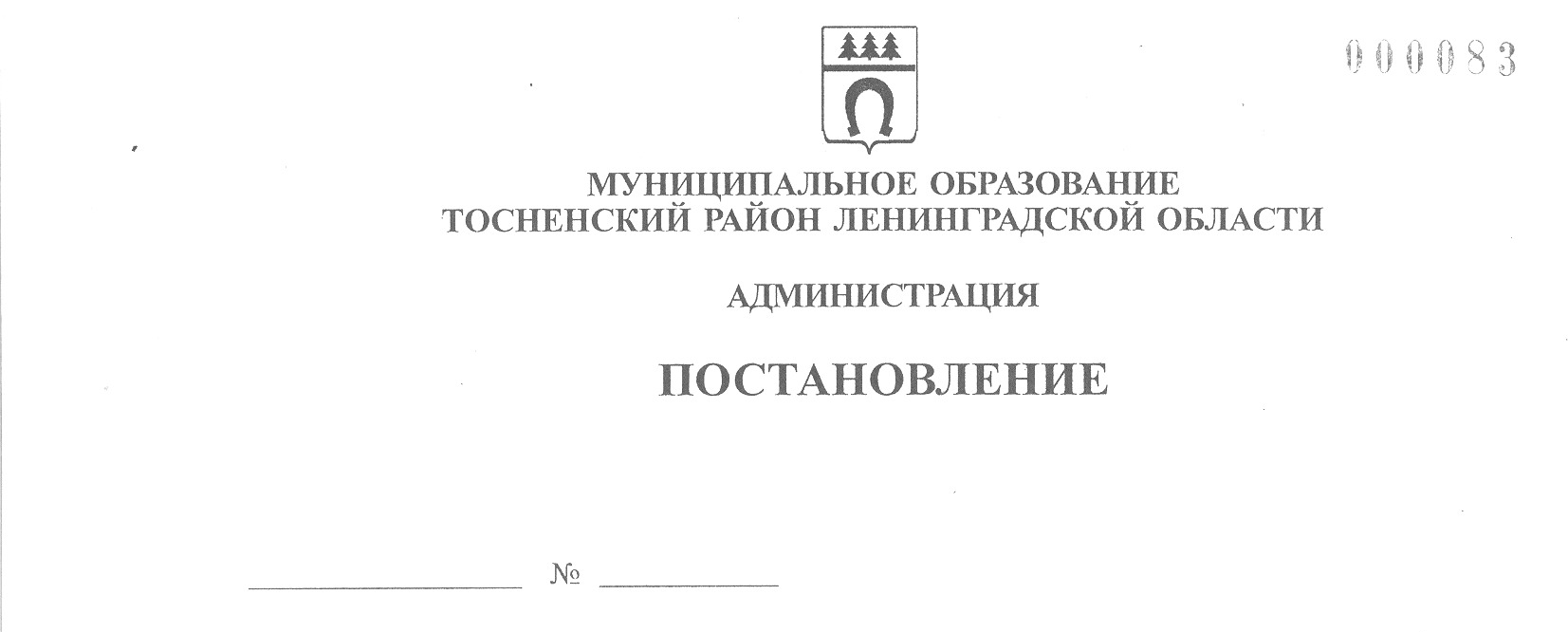 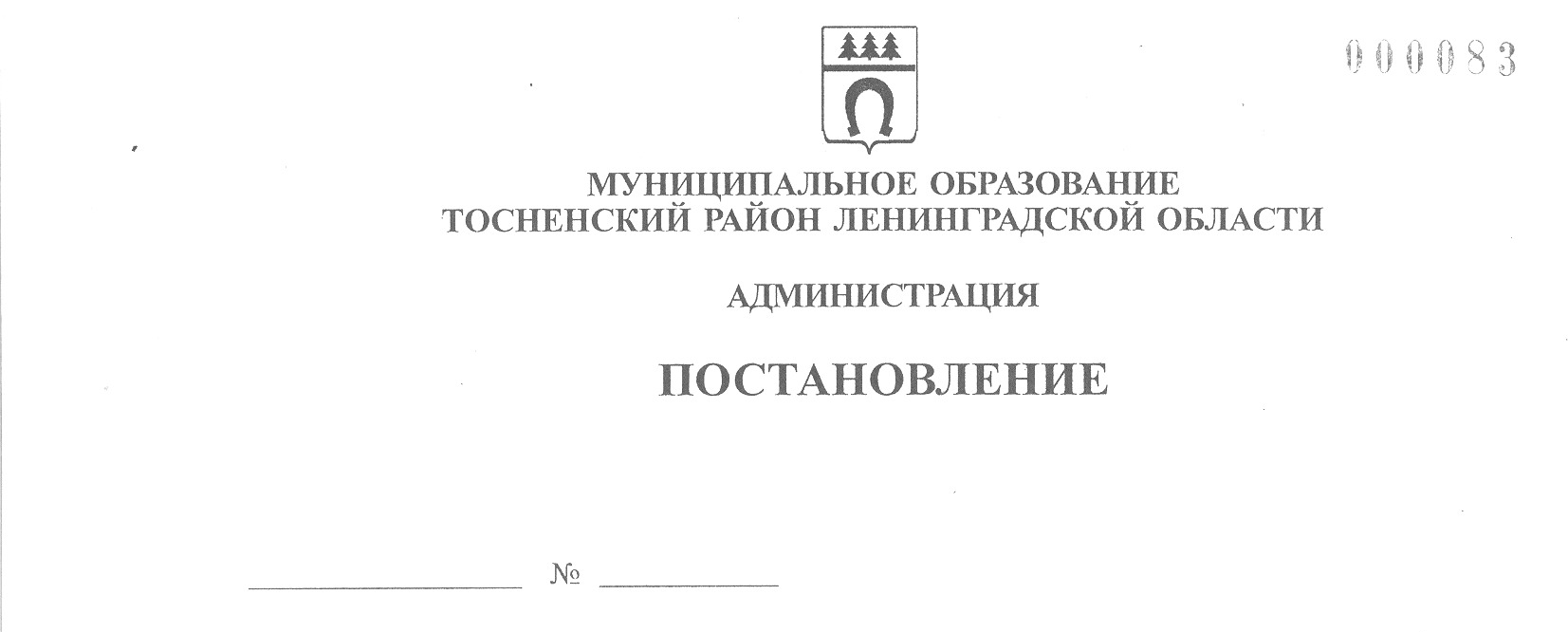         25.12.2023                             4403-паО внесении изменений в административный регламент по предоставлению муниципальной услуги «Предоставление во владение и (или) в пользование объектов имущества, включенных в перечни муниципального имущества, являющегося собственностью муниципального образования Тосненский район Ленинградской области и Тосненского городского поселения Тосненского района Ленинградской области, предназначенного для предоставления во владение и (или) в пользование субъектам малого и среднего предпринимательства и организациям, образующим инфраструктуру поддержки субъектов малого и среднего предпринимательства, без проведения торгов» утвержденный постановлением администрации муниципального образования Тосненский район Ленинградской области от 11.04.2023 № 1267-паВ соответствии с Федеральным законом от 27.07.2010 № 210-ФЗ «Об организации предоставления государственных и муниципальных услуг», Методическими рекомендациями, разработанными Правительством Ленинградской области по предоставлению муниципальной услуги «Предоставление во владение и (или) в пользование объектов имущества, включенных в перечни муниципального имущества, являющегося собственностью муниципального образования Тосненский район Ленинградской области и Тосненского городского поселения Тосненского района Ленинградской области, предназначенного для предоставления во владение и (или) в пользование субъектам малого и среднего предпринимательства и организациям, образующим инфраструктуру поддержки субъектов малого и среднего предпринимательства, без проведения торгов», администрация муниципального образования Тосненский район Ленинградской областиПОСТАНОВЛЯЕТ:1. Внести в административный регламент по предоставлению муниципальной услуги «Предоставление во владение и (или) в пользование объектов имущества, включенных в перечни муниципального имущества, являющегося собственностью муниципального образования Тосненский район Ленинградской области и Тосненского городского поселения Тосненского района Ленинградской области, предназначенного для предоставления во владение и (или) в пользование субъектам малого и среднего предпринимательства и организациям, образующим инфраструктуру поддержки субъектов малого и среднего предпринимательства, без проведения торгов» утвержденный постановлением администрации муниципального образования Тосненский район Ленинградской области от 11.04.2023 № 1267-па следующие изменения:1.1. В приложении 1 к административному регламенту исключить шаблон «Согласие на обработку персональных данных (для физических лиц)».2. Комитету имущественных отношений администрации муниципального образования Тосненский район Ленинградской области направить в сектор по взаимодействию с общественностью комитета по организационной работе, местному самоуправлению, межнациональным и межконфессиональным отношениям администрации муниципального образования Тосненский район Ленинградской области настоящее постановление для официального опубликования и обнародования в порядке, установленном Уставом муниципального образования Тосненский муниципальный район Ленинградской области.3. Сектору по взаимодействию с общественностью комитета по организационной работе, местному самоуправлению, межнациональным и межконфессиональным отношениям администрации муниципального образования Тосненский район          Ленинградской области обеспечить официальное опубликование и обнародование настоящего постановления в порядке, установленном Уставом муниципального     образования Тосненский муниципальный район Ленинградской области.4. Контроль за исполнением постановления возложить на заместителя главы администрации муниципального образования Тосненский район Ленинградской    области Ануфриева О.А.И. о. главы администрации						            И.Ф. ТычинскийПрынкова Ольга Владимировна, 8(81361)282847 гв